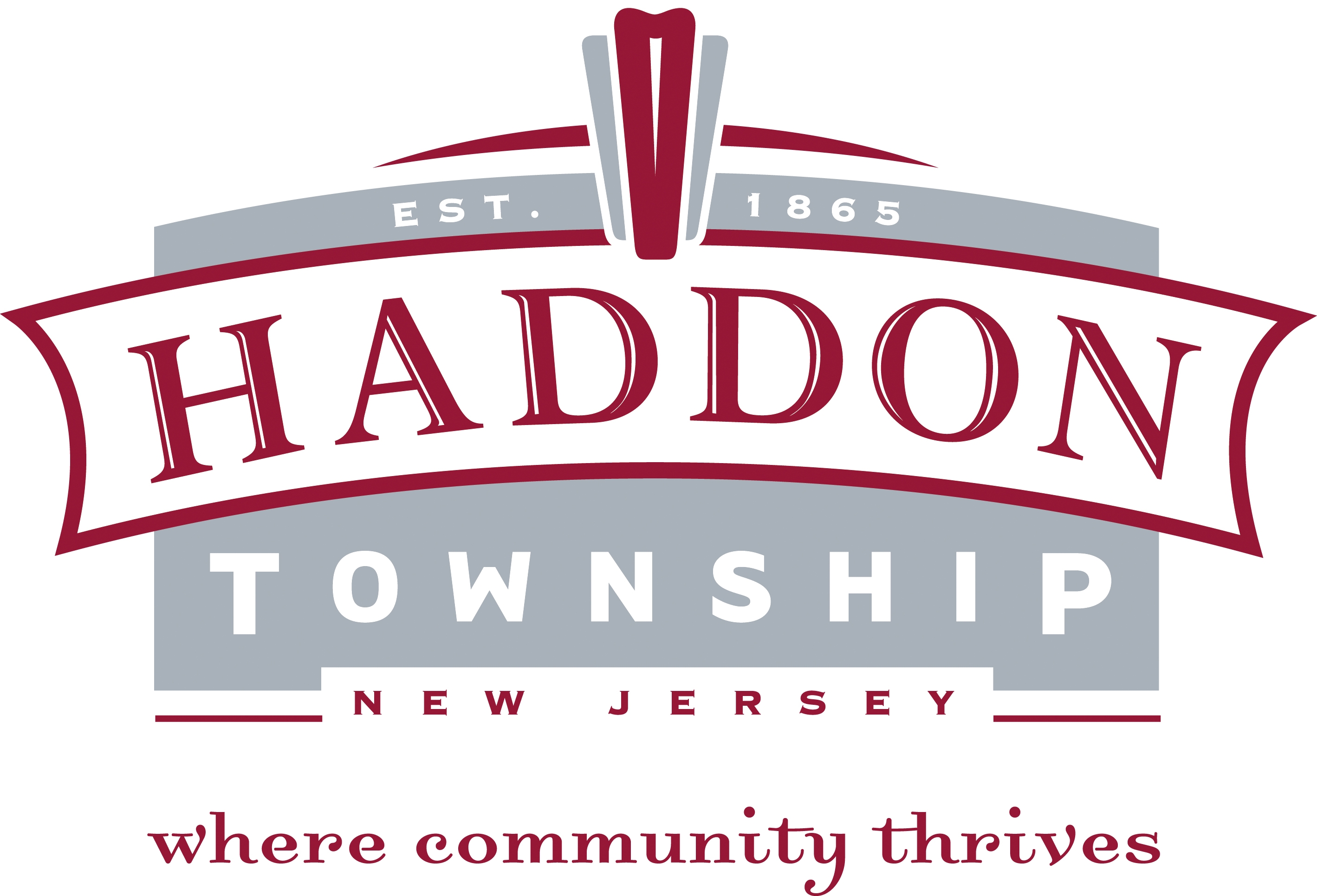 Retail businesses open and outdoor dining start In Haddon Township Monday, June 15FOR IMMEDIATE RELEASEContact:Kate Burns, Business Improvement LiaisonHaddon Township609-413-6528 (Cell) kburns@haddontwp.comHaddon Township Welcomes EveryoneTo Shop and Enjoy Outdoor Dining Starting Monday, June 15Haddon Township, NJ – June XX, 2020 – Haddon Township’s retail shops are opening and food establishments are providing outdoor dining service starting Monday, June 15. “We’ve been waiting for this day, and we are excited to see our retail businesses open and outdoor dining available at our food/beverage establishments,” explained Haddon Township Mayor, Randall Teague.A list of Haddon Townhip shops and restaurants is available at www.ShopHaddon.com/Directory.Voted as one of the top 20 towns to live, work, or play by South Jersey Magazine, Haddon Township has blossomed into one of the premier communities in the metro-Philadelphia region. Thanks to its prime location and dedication to community involvement, the roughly 14,000 residents of Haddon Township enjoy the perfect balance of work and recreation. With its proximity to the revitalized business district along Haddon Avenue and strong public art partnerships with the Ritz Theatre Company and SoHa Arts on the White Horse Pike, visitors can enjoy fine eateries, established businesses, and family-friendly community entertainment within a short walk from public transportation.The Haddon Township Business Improvement District (HTBID) is the management coporation for the township’s business district. The HTBID is dedicated to one important goal: promoting a more positive and prosperous climate in which to conduct business in our community. The HTBID prides itself on being the preferred source of information for new and existing businesses, a catalyst for marketing and event promotion, and a leading force in improving and revitalizing the downtown to the benefit of owners and residents alike.For more information please visit, www.shophaddon.com or www.HaddonTwp.com.###